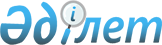 Об утверждении формы проверочного листа субъектов в сфере частного предпринимательства в области атомной энергии
					
			Утративший силу
			
			
		
					Совместный приказ и.о. Министра индустрии и новых технологий Республики Казахстан от 15 сентября 2011 года № 323 и и.о. Министра экономического развития и торговли Республики Казахстан от 16 сентября 2011 года № 311. Зарегистрирован в Министерстве юстиции Республики Казахстан 10 октября 2011 года № 7246. Утратил силу совместным приказом Председателя Агентства Республики Казахстан по атомной энергии от 14 ноября 2012 года № 23-пр и Министра экономического развития и торговли Республики Казахстан от 20 ноября 2012 года № 310

      Сноска. Утратил силу совместным приказом Председателя Агентства РК по атомной энергии от 14.11.2012 № 23-пр и Министра экономического развития и торговли РК от 20.11.2012 № 310 (вводится в действие со дня его первого официального опубликования).      В соответствии с пунктом 3 статьи 13 и пункта 1 статьи 15 Закона Республики Казахстан от 6 января 2011 года "О государственном контроле и надзоре в Республике Казахстан" ПРИКАЗЫВАЕМ:



      1. Утвердить прилагаемую форму проверочного листа субъектов в сфере частного предпринимательства в области атомной энергии.



      2. Комитету атомной энергии Министерства индустрии и новых технологий Республики Казахстан (Жантикин Т.М.):



      1) обеспечить государственную регистрацию настоящего приказа в Министерстве юстиции Республики Казахстан;



      2) после государственной регистрации настоящего приказа обеспечить его официальное опубликование;



      3) обеспечить опубликование настоящего приказа на официальном интернет-ресурсе Министерства индустрии и новых технологий Республики Казахстан.



      3. Контроль за исполнением настоящего приказа возложить на вице-министра индустрии и новых технологий Республики Казахстан Джаксалиева Б.М.



      4. Настоящий приказ вводится в действие по истечении десяти календарных дней после дня его первого официального опубликования.      И.о. Министра                   И.о. Министра

      индустрии и новых технологий    экономического развития

      Республики Казахстан            и торговли Республики Казахстан

      _______________ A. Pay           _____________ М. Кусаинов

Утвержден          

совместным приказом      

И.о. Министра       

индустрии и новых технологий

Республики Казахстан     

от 15 сентября 2011 года № 323

И. о. Министра экономического

развития и торговли     

Республики Казахстан    

от 16 сентября 2011 года № 311

                Проверочный лист субъектов в сфере частного

                предпринимательства в области атомной энергииНаименование органа:

_____________________________________________________________________

Акт о назначении проверки:

_____________________________________________________________________

Наименование субъекта проверки:

_____________________________________________________________________

Адрес организации:

_____________________________________________________________________
					© 2012. РГП на ПХВ «Институт законодательства и правовой информации Республики Казахстан» Министерства юстиции Республики Казахстан
				№ п/пТребованияСоответствиеСоответствиеПримечания№ п/пТребованияданетПримечания1.Соответствие, правилам лицензирования и

квалификационным требованиям, предъявляемым к

лицензируемым видам деятельности в сфере

использования атомной энергии, утвержденных

Постановлением Правительства Республики

Казахстан от 19 марта 2008 года № 2702.Соответствие технических параметров систем и

оборудования, условий их эксплуатации

требованиям, технического регламента "Ядерная

и радиационная безопасность атомных станций",

утвержденный Постановлением Правительства

Республики Казахстан от 1 июля 2010 года № 6833.Соответствие технических параметров систем и

оборудования, условий их эксплуатации

требованиям технического регламента «Ядерная и

радиационная безопасность исследовательских

ядерных установок», утвержденный

Постановлением Правительства Республики

Казахстан от 1 июля 2010 года № 6844.Соответствие технических параметров систем и

оборудования, условий их эксплуатации

требованиям технического регламента «Ядерная и

радиационная безопасность», утвержденный

Постановлением Правительства Республики

Казахстан от 30 июля 2010 года № 7685.Обеспечение учета индивидуальных доз

работников объектов использования атомной

энергии6.Обеспечение безопасного обращения с

радиоактивными отходами7.Обеспечение физической защиты ядерных

материалов и ядерных установок8.Обеспечение учета ядерных материалов и

источников ионизирующего излучения9.Обеспечение аварийной готовности